Консультация для родителей«Элементы педагогики М. Монтессори в домашнем воспитании. Организация пространства»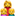 Дорогие родители! Вы уже знаете, что суть методики Монтессори – развитие индивидуальности ребенка. Взрослые просто помогают малышу осваивать необходимые навыки в удобном для него темпе и наиболее подходящими для него способами.Воспитание ребенка начинается дома, именно дома ваш малыш проводит большую часть времени, и именно там у него возникают и закрепляются привычки и навыки, которые готовят его к взрослой жизни. Поэтому желательно дома создать для ребенка обстановку, стимулирующую развитие и облегчающую для него познание окружающего мира.Конечно, полный комплект пособий Монтессори стоит достаточно дорого и места занимает немало. Полноценную развивающую обстановку можно создать только в специальном Монтессори-центре. Однако и дома, пользуясь тем, что у вас уже есть, можно создать среду, наиболее благоприятную для развития ребенка и его самостоятельных занятий, для которых не нужны дорогостоящие пособия.Создание Монтессори-среды дома заключается в создании пяти основных зон. Рассмотрим коротко, каким содержанием они наполнены.Зона практической жизни – это материалы, способствующие развитию навыков ухода за собой: чистка зубов, уборка, мытье посуды, стирка, чистка одежды и обуви, завязывание шнурков и так далее. Если у родителей есть возможность приобрести специальный Монтессори-материал для занятий – это хорошо. В специализированные наборы, как правило, входят следующие вещи: рамки с застежками всех видов, наборы посуды, наборы щеток и тазиков, прищепки, емкости для пересыпания и переливания, губки, тряпочки, совок и веник. Набор предметов, как видим, незамысловатый. Не составит труда приобрести все вышеназванное в обыкновенном хозяйственном магазине. А рамки с застежками (липучки, шнуровка, пуговицы) легче всего изготовить самим.Зона сенсорного развития – это область развития чувств: осязания, обоняния, зрения, слуха. Материалы, помогающие ребенку понять и запомнить физические законы и понятия: цвет, форма, температура, звуки, запахи. К ним относятся образцы тканей, стенды с геометрическими табличками, разновеликие предметы, разноцветные фигуры и наборы табличек для сортировки по цветам и формам, лото запахов и пр. Математическая зона направлена на формирование у ребенка не только знаний о цифрах, но и на простейшие действия с ними: сложение, вычитание, деление на дроби. Монтессори-материал включает в себя наборы с фактурными цифрами, счеты, наборы фигур, дающие представление о дробях, деревянные дощечки с примерами вычислений, лото с цифрами, карточки с символами чисел 1,10,100,1000, счетный материал.Зона языка включает в себя материалы, демонстрирующие форму и виды написания букв. Это кассы букв и слогов, наборы прописных и печатных букв, фактурные буквы. Конечно, знакомство с родным языком не ограничивается понятием о буквах. Ничто так не развивает речь, как чтение, поэтому книги и игры для развития словарного запаса тоже должны поселиться в этой зоне.Зона космоса отвечает за формирование знаний маленького человека об этом мире и за развитие его представлений о себе. Помочь ему в этом способны специальные пособия, географические карты, дидактический материал, объясняющий происхождение вещей и явлений природы, книги о природе.Создать все это дома – стоит немало денег и усилий. Но затраты эти не будут напрасными. Потому что, даже просто создав для ребенка развивающую среду и не особо сосредотачиваясь на специальных занятиях, вы уже активизируете процессы его творческого и интеллектуального развития.Использованы фотографии и материалы, размещенные в открытом доступе сети Интернет.Шаблон презентации «Мир детства»: автор – учитель английского языка Бугаева С. В. МБОУ ООШ №30 имени майора П.Ф. Баштовенко ст. Петровской Славянского района / Сайт: lanabugaeva.ucoz.ruПедагог дополнительного образования Малыгина Э.П.